TEHNISKĀ SPECIFIKĀCIJA Nr. TS 1607.011 v1Kombinētā atslēga, sešstūra 6/8Attēlam ir informatīvs raksturs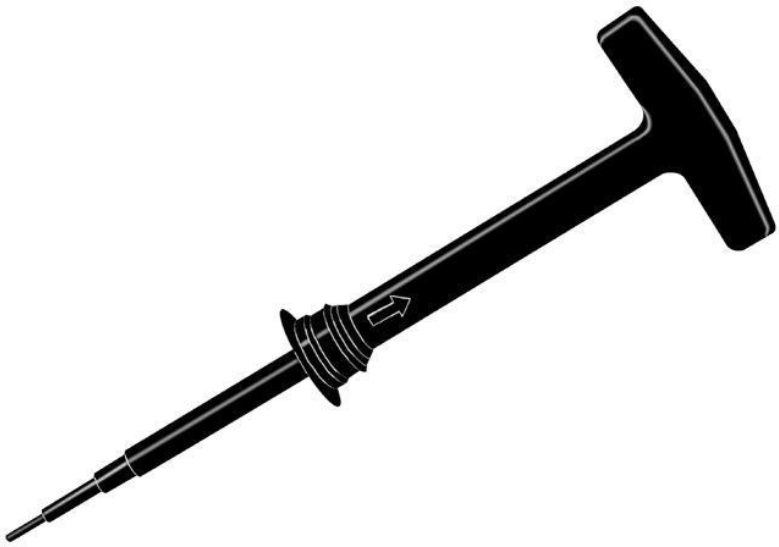 Nr.AprakstsMinimālā tehniskā prasībaPiedāvātās preces konkrētais tehniskais aprakstsAvotsPiezīmesVispārīgā informācijaVispārīgā informācijaVispārīgā informācijaRažotājs (nosaukums, atrašanās vieta).Norādīt informāciju1607.011 Kombinētā atslēga, sešstūra 6/8 Norādīt pilnu preces tipa apzīmējumuPreces marķēšanai pielietotais EAN kods, ja precei tāds ir piešķirtsNorādīt vērtībuNorādīt vai, izmantojot EAN kodu, ražotājs piedāvā iespēju saņemt digitālu tehnisko informāciju par preci (tips, ražotājs, tehniskie parametri, lietošanas instrukcija u.c.)Norādīt informācijuParauga piegādes laiks tehniskajai izvērtēšanai (pēc pieprasījuma), darba dienasNorādīt vērtībuStandartiStandartiStandartiAtbilstība rūpnīcas kvalitātes un vadības standartam ISO 9001AtbilstDokumentācijaDokumentācijaDokumentācijaPielikumā, kā atsevišķs fails iesniegts preces attēls, kurš atbilst sekojošām prasībām: ".jpg" vai “.jpeg” formātā;izšķiršanas spēja ne mazāka par 2Mpix;ir iespēja redzēt  visu produktu un izlasīt visus uzrakstus uz tā;attēls nav papildināts ar reklāmu.AtbilstVides nosacījumiVides nosacījumiVides nosacījumiMinimālā darba temperatūra≤ -25°CMaksimālā darba temperatūra≥ +60°CTehniskā informācijaTehniskā informācijaTehniskā informācijaSeškantes izmērs6mm un 8 mmDinamometriskās atslēgas pievienojums (kvadrāta)½”Kopējais garums300-350mmRoktura platums105-125mmSvars0.035-0.4kgKonstrukcijaKonstrukcijaKonstrukcijaIzgatavots no hroma vanādija tēraudaAtbilstIzmēri milimetrosAtbilstSeškantes stiprinājums rokturīAr fiksatoru